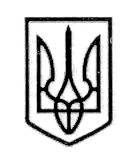 УКРАЇНАСТОРОЖИНЕЦЬКА МІСЬКА РАДАСТОРОЖИНЕЦЬКОГО РАЙОНУЧЕРНІВЕЦЬКОЇ ОБЛАСТІXLV позачергова сесія  VІІ скликанняР  І  Ш  Е  Н  Н  Я    №  181-45/202009 липня 2020 року                                                                     м. СторожинецьПро внесення змін в штатні розписи закладівосвіти Сторожинецької міської ради         Заслухавши начальника відділу освіти, молоді та спорту Сторожинецької міської ради Стрілецького Я.Г. «Про внесення змін в штатні розписи закладів освіти Сторожинецької міської ради», керуючись Законами України «Про місцеве самоврядування», «Про освіту», «Про повну загальну середню освіту», наказом Міністерства освіти і науки України від 01.02.2018 р. «Про внесення змін до наказу Міністерства освіти і науки України від       06 грудня 2010 року №1205», міська рада вирішила:1. З 01 серпня 2020 року внести зміни в штатний розпис Сторожинецької   дитячо-юнацької спортивної школи Сторожинецької міської ради Сторожинецького району Чернівецької області, а саме: ввести   1 (одну) штатну одиницю робітника ОПС.2. З 01 серпня 2020 року внести зміни до штатного розпису Банилово-Підгірнівської гімназії, а саме ввести 2 ставки асистента вчителя інклюзивного  навчання.3. Контроль за виконанням рішення покласти на першого заступника міського голови Брижака П.М. та постійну комісію міської ради з питань освіти, фізичного виховання та культури, охорони здоров’я, соціального захисту населення, молодіжної політики (Т.Чернявська).Сторожинецький міський голова                               Микола КАРЛІЙЧУК